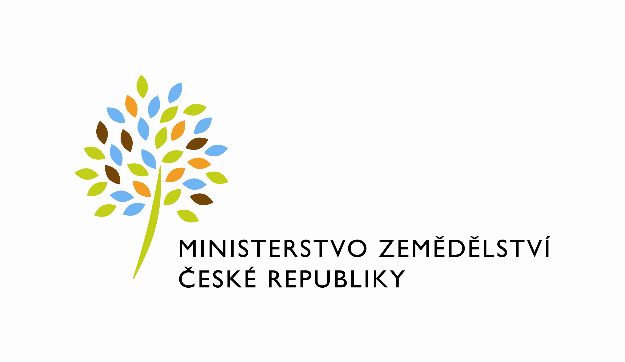 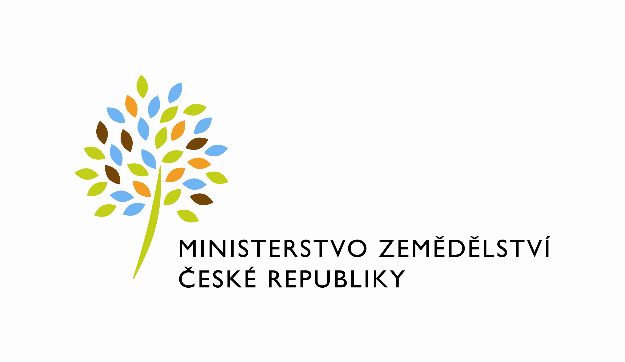  DOHODA O VYPOŘÁDÁNÍ ZÁVAZKŮ uzavřená dle § 1746 odst. 2 a násl. zákona č. 89/2012 Sb., občanský zákoník, ve znění pozdějších předpisů (dále jen „Dohoda“)Číslo smlouvy (DMS): 44-2018-11142Smluvní stranyČeská republika – Ministerstvo zemědělstvíSe sídlem:		      Těšnov 17, 110 00 Praha 1 – Nové MěstoIČO:			      00020478DIČ:			      CZ00020478  Plátce DPHBankovní spojení:	      ČNB, centrální pobočka Praha 1Číslo účtu:		      1226001/0710Zastoupená:		      Mgr. Pavlem Brokešem, ředitelem odboru vnitřní správy (dále jen „objednatel“)aAKR1 s. r. o. Se sídlem:		Svatoslavova 589/9, Praha 4 – Nusle 140 00IČO:			28196449DIČ:			CZ28196449Bankovní spojení:	Raiffeisenbank a.s.Číslo účtu:		1002465316/5500Zapsaná v Obchodním rejstříku pod spisovou značkou C 132127 vedenou u Městského soudu v Praze. Zastoupená:		xxxxxxxxxxxx xxxxxxxxxxx(dále jen „dodavatel“)(společně dále jen „smluvní strany“)Článek I. Popis skutkového stavu        Objednatel dne 11. 5. 2018 vystavil pro zhotovitele objednávku na originální tonery vedenou pod č. 4500122545 (dále jen „objednávka“). Ve dnech 22. 5. 2018 byla provedena dodávka v souladu s objednávkou. Dodavatel poté vystavil fakturu ve výši 76 266,30 Kč. Tato faktura byla objednatelem proplacena dne 24. 5. 2018.Objednatel je povinným subjektem pro uveřejňování v registru smluv dle objednávky uvedené v odst. 1. a má povinnost uveřejňovat uzavřené smlouvy, popř. i objednávky za podmínek a postupem podle zákona č. 340/2015 Sb., zákon o zvláštních podmínkách účinnosti některých smluv, uveřejňování smluv a o registru smluv (zákon o registru smluv), ve znění pozdějších předpisů (dále jen „zákon o registru smluv“). K uveřejnění potvrzené objednávky v registru smluv, a tím i k nabytí účinnosti potvrzené objednávky, došlo v souladu s § 6 odst. 1 zákona o registru smluv až dne 27. 8. 2018. Potvrzená objednávka tak nabyla účinnosti až poté, co si objednatel s dodavatelem poskytli plnění dle objednávky.Obě smluvní strany shodně konstatují, že jsou si vědomy právních následků s tím spojených, a proto v zájmu úpravy vzájemných práv a povinností vyplývajících z objednávky, s ohledem na skutečnost, že obě strany v souladu s jejím obsahem plnily, co si vzájemně ujednaly, a ve snaze napravit stav vzniklý v důsledku neuveřejnění potvrzené objednávky v registru smluv před začátkem vlastního plnění z ní sjednávají tuto Dohodu o vypořádání závazků ve znění, jak je dále uvedeno.Článek II.Práva a závazky smluvních stran dle potvrzené objednávkySmluvní strany touto Dohodou vzájemně stvrzují, že objednávka dle čl. I. odst 1. této Dohody vyjadřovala obsah vzájemných práv a povinností, který zůstal nezměněn i poté, co potvrzená objednávka nabyla účinnosti. Smluvní strany prohlašují, že veškerá vzájemně poskytnutá plnění dle objednávky v období do 24. 5. 2018 popsaná v článku I. odst. 1. této Dohody považují za plnění podle potvrzené objednávky po nabytí její účinnosti a že, pokud jde o vzájemně poskytnutá plnění podle objednávky do dne podpisu této Dohody, nebudou vzájemně vznášet vůči druhé smluvní straně nároky z titulu bezdůvodného obohacení.Smluvní strany prohlašují, že touto Dohodou není nijak změněn obsah potvrzené objednávky uveřejněné v registru smluv a nejsou jí nijak dotčena vzájemná práva a povinnosti smluvních stran z ní vyplývající, jako např. odpovědnost za vady, nároky na náhradu škody či další nároky, z jejichž povahy vyplývá, že mají trvat i po zániku účinnosti této objednávky. Článek III.Závěrečná ustanoveníTato Dohoda je vyhotovena ve dvou stejnopisech s platností originálu, z nichž každá strana obdrží po jednom vyhotovení.Tato Dohoda nabývá platnosti dnem podpisu druhé ze smluvních stran a účinnosti nabývá dnem jejího uveřejnění v registru smluv.Tato Dohoda se řídí právem České republiky.Dodavatel svým podpisem níže potvrzuje, že souhlasí s tím, aby obraz Dohody včetně jejích příloh a metadata k této Dohodě byla uveřejněna v registru smluv v souladu se zákonem o registru smluv. Smluvní strany se dohodly, že podklady dle předchozí věty odešle za účelem jejich uveřejnění správci registru smluv objednatel; tím není dotčeno právo zhotovitele k jejich odeslání.Smluvní strany prohlašují, že se s obsahem Dohody seznámily, rozumějí ji, souhlasí s ní a dále potvrzují, že Dohoda je uzavřena bez jakýchkoli podmínek znevýhodňujících jednu ze stran. Tato Dohoda je projevem vážné, pravé a svobodné vůle smluvních stran, na důkaz čehož připojují své vlastnoruční podpisy.Za objednatele:V Praze dne 31. 10. 2019Za dodavatele:V Praze dne ...................................................................Česká republika - Ministerstvo zemědělstvíMgr. Pavel Brokešředitel odboru vnitřní správy........................................................................xxxxxxxxxxxxx xxxxxxxxxx

jednatelka